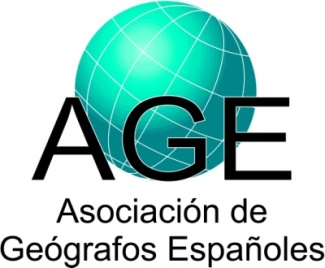 1 Análisis Geográfico Regional; Geografía Física; Geografía Humana; Geografía General; Otra: especificar).2 Incluir tanto investigadores como becarios y contratados.3 Tipo: Local; Regional; Nacional; Europea; Otra nacional o internacional: especificar.Datos sobre proyectos de investigaciónDatos sobre proyectos de investigaciónDatos sobre proyectos de investigaciónIP (Investigador Principal) y Filiación:Apellidos, Nombre:Michelini, Juan JoséUniversidad y Facultad, o Institución:UNIVERSIDAD COMPLUTENSE DE MADRIDDepartamento:DPTO. GEOGRAFIA HUMANAGrupo de Investigación:Transporte, Infraestructura y Territorio (tGIS)Área de Adscripción1:Geografía HumanaDirección Postal:C/Profesor Aranguren s/nTeléfono:91 394 5949URL de la web:https://www.ucm.es/tgisEmail:jjmichelini@ghis.ucm.esParticipantes y filiación2: Apellidos, Nombre:Cecilia Güemes (Centro de Estudios Políticos y Constitucionales / ESP)Patricia A. Pintos (Universidad Nacional de La Plata / ARG)Héctor Luis Adriani (Universidad Nacional de la Plata / ARG)Naxhelli Ruiz (Universidad Nacional Autónoma de México  / MEX).Gustavo Romanillos ( Universidad Complutense / ESP).Departamento:Título del proyecto:REVISITANDO LA CIUDAD CREATIVA EN TIEMPOS DE CRISIS: ACTORES, FACTORES Y ESTRATEGIASREVISITANDO LA CIUDAD CREATIVA EN TIEMPOS DE CRISIS: ACTORES, FACTORES Y ESTRATEGIASDetallar nombre y tipo de entidad financiadora3:Ministerio de Economía y Competitividad (MINECO)Ministerio de Economía y Competitividad (MINECO)Programa y subprograma:Plan Nacional de I+D+i / Subprograma Retos de la SociedadPlan Nacional de I+D+i / Subprograma Retos de la SociedadReferencia:CSO2013-46712-RCSO2013-46712-RFecha de inicio (dd/mes/aaaa):1/12/20131/12/2013Fecha de finalización (dd/mes/aaaa):30/11/201630/11/2016Concedido (€):31.46031.460Resumen del proyecto:La creciente importancia que en la última década se concede a la inserción de las ciudades europeas en la sociedad del conocimiento ha difundido un discurso en el que conceptos como creatividad e innovación se convierten en claves para el desarrollo urbano. La crisis desatada en 2007 puso en cuestión las estrategias desarrolladas, marcadas por su orientación hacia la regeneración urbana, los megaproyectos y la inversión en infraestructuras tecnológicas para atraer a las “clases creativas” globales. No obstante, adquieren visibilidad toda una serie de colectivos sociales que, utilizando la creatividad y la cultura como medio, contribuyen al desarrollo urbano mediante prácticas alternativas socialmente innovadoras que confrontan el discurso neoliberal y sus impactos territoriales y promueven la cohesión social. Así, en este proyecto se defiende la necesidad de revisar las nociones de creatividad e innovación desde una concepción del desarrollo superadora de la mera referencia a la competitividad urbana. Se considera que ese nuevo escenario ofrece una inmejorable oportunidad para repensar los argumentos teóricos de un esquema conceptual todavía difuso, para revisar las estrategias de los gobiernos locales y reinterpretar el papel que en las mismas han jugado y podrían jugar todo un conjunto de actores marginados de las redes de gobernanza promotoras de las ciudades creativas. Un aspecto clave de ese cometido es la consideración de nuevas realidades del “Sur Global” que, como las latinoamericanas no han sido consideradas por la literatura internacional.El objetivo general de este proyecto es analizar la evolución de las estrategias públicas e iniciativas privadas de creatividad urbana y sus estructuras de gobernanza desde la crisis económica de 2007 desde una perspectiva comparativa transnacional en tres regiones metropolitanas –Madrid, Buenos Aires y México-. La creciente importancia que en la última década se concede a la inserción de las ciudades europeas en la sociedad del conocimiento ha difundido un discurso en el que conceptos como creatividad e innovación se convierten en claves para el desarrollo urbano. La crisis desatada en 2007 puso en cuestión las estrategias desarrolladas, marcadas por su orientación hacia la regeneración urbana, los megaproyectos y la inversión en infraestructuras tecnológicas para atraer a las “clases creativas” globales. No obstante, adquieren visibilidad toda una serie de colectivos sociales que, utilizando la creatividad y la cultura como medio, contribuyen al desarrollo urbano mediante prácticas alternativas socialmente innovadoras que confrontan el discurso neoliberal y sus impactos territoriales y promueven la cohesión social. Así, en este proyecto se defiende la necesidad de revisar las nociones de creatividad e innovación desde una concepción del desarrollo superadora de la mera referencia a la competitividad urbana. Se considera que ese nuevo escenario ofrece una inmejorable oportunidad para repensar los argumentos teóricos de un esquema conceptual todavía difuso, para revisar las estrategias de los gobiernos locales y reinterpretar el papel que en las mismas han jugado y podrían jugar todo un conjunto de actores marginados de las redes de gobernanza promotoras de las ciudades creativas. Un aspecto clave de ese cometido es la consideración de nuevas realidades del “Sur Global” que, como las latinoamericanas no han sido consideradas por la literatura internacional.El objetivo general de este proyecto es analizar la evolución de las estrategias públicas e iniciativas privadas de creatividad urbana y sus estructuras de gobernanza desde la crisis económica de 2007 desde una perspectiva comparativa transnacional en tres regiones metropolitanas –Madrid, Buenos Aires y México-. Palabras clave:REGIONES METROPOLITANAS\ CREATIVIDAD\ DESARROLLO URBANO\ POLÍTICAS PÚBLICAS\ MOVIMIENTOS SOCIALESREGIONES METROPOLITANAS\ CREATIVIDAD\ DESARROLLO URBANO\ POLÍTICAS PÚBLICAS\ MOVIMIENTOS SOCIALESURL de la web del proyecto:www.metrocreativa.netwww.metrocreativa.net